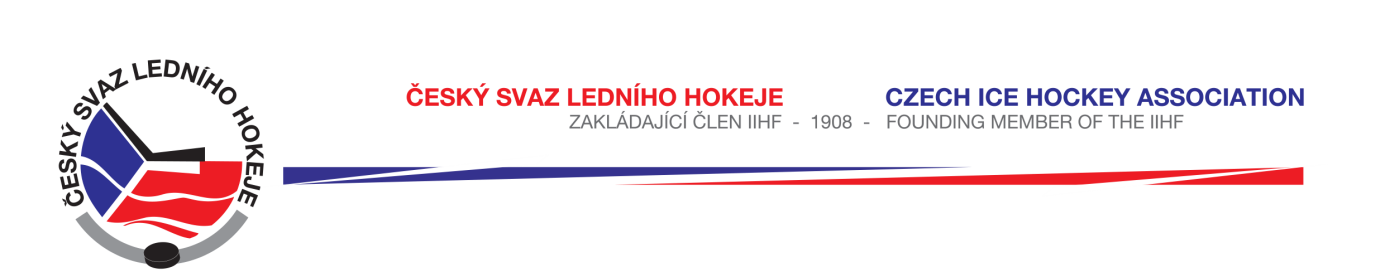 	Královéhradecký KVV ČSLHZápis č. 11/2016-2017Ze zasedání STK – dne 25. 11. 2016 v Hradci KrálovéPřítomni:  J. Šťavík, L. Balášová, P. LuštinecOmluven: T. Topol, V. VotroubekSTK upozorňuje kluby hrající soutěž mužů, že pro baráž platí ustanovení, že hráči nastupující v baráži musí mít odehráno minimálně 50 % utkání v soutěži za daný klub s tím, že se sčítá počet startů za družstvo mužů a juniorů, příp. dorostu. U brankáře se do tohoto počtu utkání započítávají i ta utkání, ve kterých byl uveden v zápise o utkání, i když do hry nezasáhl. Podmínku 50 % odehraných utkání za příslušný klub nemusí splnit ten hráč, který získal oprávnění hrát za klub do 15. 12. 2016 a v následujícím období nesehrál žádné soutěžní utkání za jiný klub.STK ukládá sekretářce provést rozlosování nadstavby LSD – sk. D po skončení posledního kola, tj. 27. 11.2016. Rozlosování bude zadáno do systému Hosys 28. 11. 2016.STK bere na vědomi rozhodnutí VV ČSLH o udělení výjimky z TN soutěží LMŽ a LSŽ a tím o navýšení počtu startujících hráčů v klubu SK Třebechovice p.O. z počtu 3 na počet 5 v obou výše uvedených kategorií. Změny oproti RS, hlášení času začátku utkání a oboustranně potvrzené dohody bere STK na vědomí dle systému HoSys.Schválená utkání:KLM	1050, 1053 – 1055, 1057 – 1060		KSM 	2029, 2031, 2034 - 2038				chybí: 2031LSD 	6164, 6168, 6170 – 6173, 6175, 6176, 6178 – 6180	chybí: 6153, 6174, 6177KLJ  	3028, 3029KLD 	4022, 4024 – 4026, 4028 – 4032			chybí: 4021	LMŽ/LSŽ 	5045 – 5052, 7019, 7043, 7046 – 7050, 7052	KLP 	4561 – 4563(řídil laik), 4573 - 4584		chybí: 4543-4545, 4570 - 4572 Mini 08	3564 – 3584					chybí: 3573 - 3576Mini 09	2522-2524, 2528-2530 Zapsala: Lucie BalášováČ.utkáníHOKTermínČasZSPoznámka3030Jaroměř – N.Bydžov?JANení dohoda !4027Nová Paka/JC-Opočno?NPNení dohoda !4034Nová Paka/JC-Frýdlant28.12.1616:45NPSTK souhlasí